AGORAHameau La Gouirane - rue République - 84220 GOULT 
Tél : +33(0)4 90 72 19 91 - Fax : +33(0)4 32 50 13http://www.avignon-et-provence.com       L’Agora est un centre de remise en forme au cœur du Luberon dans le cadre authentique du village de Goult. Le centre est spécialisé dans la thalassothérapie et propose une multitude de méthodes, testées par des professionnels de santé et de la forme. Le centre a également une boutique dans laquelle il propose tout une gamme de produit pour le bien-être et la relaxation. Le centre propose des soins et produits de santé, des soins et produits de bien-être, ainsi que de nombreuses activités physiques.Votre missionVous êtes embauché(e) depuis le 4 septembre à l’AGORA en qualité de vendeur(se) chargé(e) d’accueil sous la responsabilité de Monsieur ROMATO, directeur adjoint de la structure. Vous travaillez en collaboration avec Christine, également chargée d’accueil. Votre fonction se répartit en trois missions essentielles, toutes tournées vers la satisfaction du client :Accueil physique et téléphonique du clientDécouverte des besoins du client et construction d’une offre adaptéeGestion de la caisseOrganisation et gestion de l’espace accueilLes moyens de paiementLe centre de remise en forme l’AGORA accueille différents types de clients. Il reçoit des clients occasionnels qui payent à la séance, d’autres un peu plus régulier qui achètent 10, 20 ou 30 séances utilisables dans l’année et enfin une catégorie de clients plus assidus qui prennent un abonnement au mois (1,3, 6 ou 12 mois).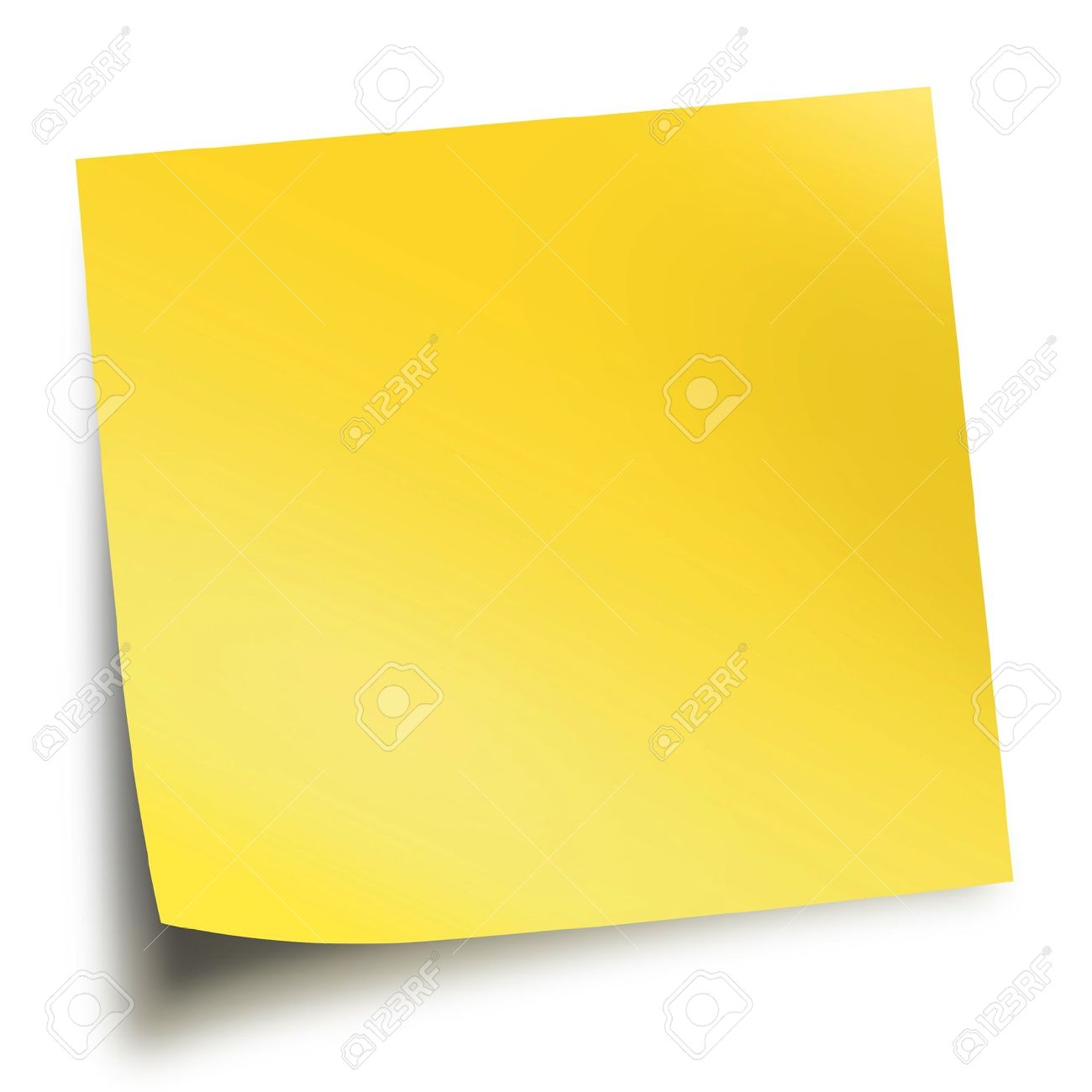 Document 1 : Les moyens de paiement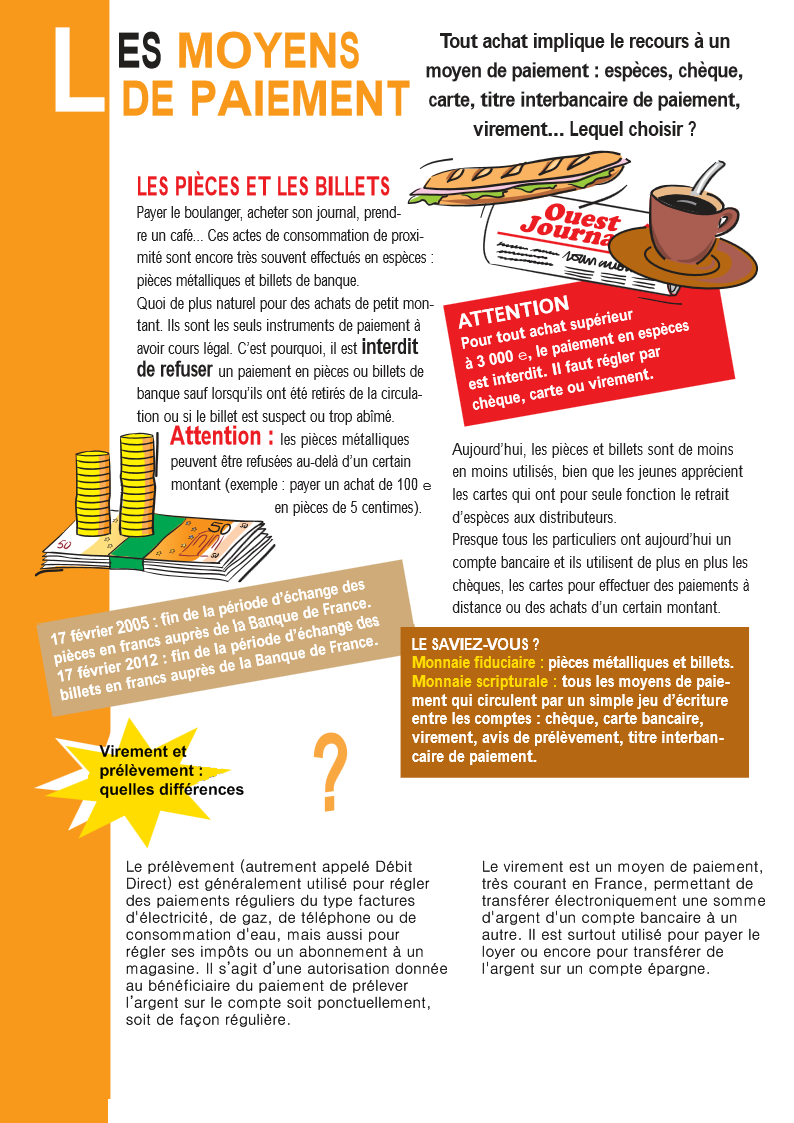 Document 1 (suite) : Les moyens de paiement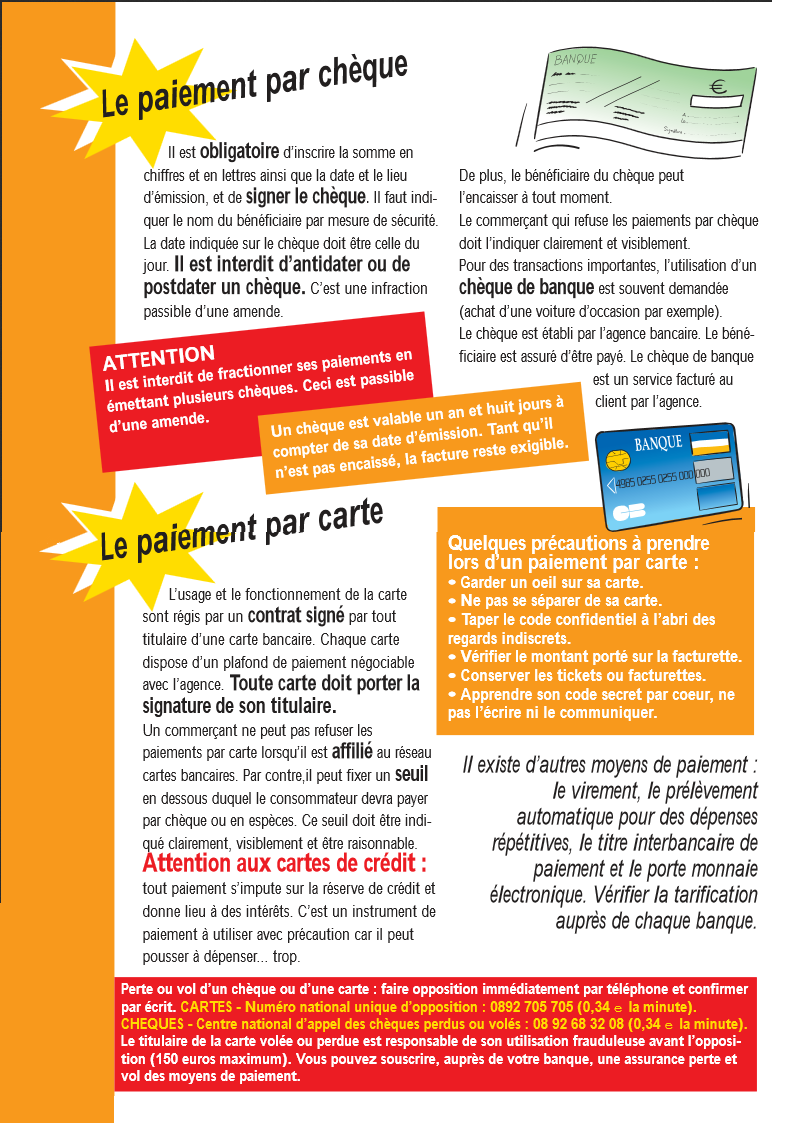 La gestion de la caisseVotre responsable, Monsieur ROMATO, communique très régulièrement par mail avec son personnel. Vous venez de prendre votre poste de travail et vous consultez vos mails professionnels.Document 2 : Mail de Mr ROMATO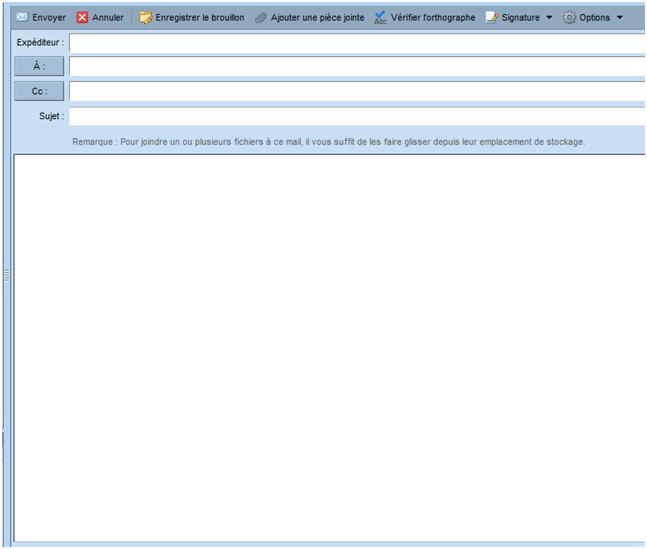 Document 3 : Ouverture de caisse de Christine« Une fois que je récupère ma caisse, je me connecte au logiciel de gestion intégré en ayant au préalable saisie mon identifiant et mon mot de passe. Ensuite, je dois compter le fond de caisse, c’est-à-dire l’ensemble des billets et des pièces de monnaies de la caisse et je reporte le nombre sur le bordereau de caisse. Je vérifie qu’il y a du papier pour imprimer les tickets de caisse ou les factures. Enfin, je nettoie le poste caisse. »Document 4 : Clôture de caisseLa clôture de caisse se fait habituellement en fin de journée ou lorsque il y a un changement de responsable de la caisse. Le fond de caisse correspond au total de la caisse lors de la dernière clôture moins les éventuels transferts d’argent lorsque celle-ci est trop importante. Lors de la clôture il est nécessaire de remplir un bordereau.  La clôture de la caisse, consiste à compter l’ensemble des billets et pièces de monnaies de la caisse. La caisse est juste lorsque le fond de caisse, plus la somme des tickets de vente en espèce, est égal au total de la clôture de caisse. L’encaissementVous êtes donc en poste et vous vous connectez à votre caisse : http://caisse.enregistreuse.fr/Cinq clients attendent d’être pris en charge, veuillez les encaisser :Cliente A : Huile massage au Calendula 100ml (10.80€).Client B : 1 Diffuseur serenity (62.80 €) ; 1 Huile essentielle de CITRON bio (5.95 €) ;1 Huile essentielle LAVANDE FINE VRAIE bio (13.00 €).Cliente C : 1 Gel douche Crème santal 200ml (11.60 €) ; 1 Bain aromatique Circulation Bio (9.39 €).Cliente D : 1 Huile extraordinaire pailletée L'Or Bio Melvita (28.90 €) ; 1 Nectar de Roses hydratant Melvita (21.80 €) ; 1 Huile d'amande douce Melvita (10.80 €).Client E : 1 Soin Bien-être Bio, Coffret cadeau (89.00 €) ; 1 Séjour SPA bio & écolo, Coffret cadeau (185.00 €).Annexe 1 : Bordereau de caisseAGORAHameau La Gouirane - rue République - 84220 GOULT 
Tél : +33(0)4 90 72 19 91 - Fax : +33(0)4 32 50 13http://www.avignon-et-provence.com       L’Agora est un centre de remise en forme au cœur du Luberon dans le cadre authentique du village de Goult. Le centre est spécialisé dans la thalassothérapie et propose une multitude de méthodes, testées par des professionnels de santé et de la forme. Le centre a également une boutique dans laquelle il propose tout une gamme de produit pour le bien-être et la relaxation. Le centre propose des soins et produits de santé, des soins et produits de bien-être, ainsi que de nombreuses activités physiques.Votre missionVous êtes embauché(e) depuis le 4 septembre à l’AGORA en qualité de vendeur(se) chargé(e) d’accueil sous la responsabilité de Monsieur ROMATO, directeur adjoint de la structure. Vous travaillez en collaboration avec Christine, également chargée d’accueil. Votre fonction se répartit en trois missions essentielles, toutes tournées vers la satisfaction du client :Accueil physique et téléphonique du clientDécouverte des besoins du client et construction d’une offre adaptéeGestion de la caisseOrganisation et gestion de l’espace accueilLes moyens de paiementLe centre de remise en forme l’AGORA accueille différents types de clients. Il reçoit des clients occasionnels qui payent à la séance, d’autres un peu plus régulier qui achètent 10, 20 ou 30 séances utilisables dans l’année et enfin une catégorie de clients plus assidus qui prennent un abonnement au mois (1,3, 6 ou 12 mois).Document 1 : Les moyens de paiementDocument 1 (suite) : Les moyens de paiementEmetteur : Vous, agent d’accueilDestinataire : Monsieur ROMATO, directeur adjoint de la structureObjet : Les moyens de paiementDate : 12/01/2017Note synthèseVeuillez trouver ci-dessous les deux moyens de paiements les plus adaptés pour chaque type de nos clients.La gestion de la caisseVotre responsable, Monsieur ROMATO, communique très régulièrement par mail avec son personnel. Vous venez de prendre votre poste de travail et vous consultez vos mails professionnels.Document 2 : Mail de Mr ROMATODocument 3 : Ouverture de caisse de Christine« Une fois que je récupère ma caisse, je me connecte au logiciel de gestion intégré en ayant au préalable saisie mon identifiant et mon mot de passe. Ensuite, je dois compter le fond de caisse, c’est-à-dire l’ensemble des billets et des pièces de monnaies de la caisse et je reporte le nombre sur le bordereau de caisse. Je vérifie qu’il y a du papier pour imprimer les tickets de caisse ou les factures. Enfin, je nettoie le poste caisse. »Document 4 : Clôture de caisseLa clôture de caisse se fait habituellement en fin de journée ou lorsque il y a un changement de responsable de la caisse. Le fond de caisse correspond au total de la caisse lors de la dernière clôture moins les éventuels transferts d’argent lorsque celle-ci est trop importante. Lors de la clôture il est nécessaire de remplir un bordereau.  La clôture de la caisse, consiste à compter l’ensemble des billets et pièces de monnaies de la caisse. La caisse est juste lorsque le fond de caisse, plus la somme des tickets de vente en espèce, est égal au total de la clôture de caisse. Lors d’une prise de caisse, l’hôte(sse) de caisse doit :Se connecter au logiciel de gestion intégré (ou mettre en route la caisse enregistreuse traditionnelle) ;Saisir son identifiant et valider ;Compter le fond de caisse et reporter sur le bordereau de caisse ;Vérifier le bon fonctionnement du matériel ;Vérifier le rouleau de caisse ;Nettoyer le poste caisse.Annexe 1 : Bordereau de caisseL’encaissementVous êtes donc en poste et vous vous connectez à votre caisse : http://caisse.enregistreuse.fr/Cinq clients attendent d’être pris en charge, veuillez les encaisser :Cliente A : Huile massage au Calendula 100ml (10.80€). Paiement par carte bancaire €.Client B : 1 Diffuseur serenity (62.80 €) ; 1 Huile essentielle de CITRON bio (5.95 €) ; 1 Huile essentielle LAVANDE FINE VRAIE bio (13.00 €). Paiement avec 1 billet de 100 €Cliente C : 1 Gel douche Crème santal 200ml (11.60 €) ; 1 Bain aromatique Circulation Bio (9.39 €). Paiement avec 2 billets de 20 €Cliente D : 1 Huile extraordinaire pailletée L'Or Bio Melvita (28.90 €) ; 1 Nectar de Roses hydratant Melvita (21.80 €) ; 1 Huile d'amande douce Melvita (10.80 €). Paiement avec 2 billets de 50 €.Client E : 1 Soin Bien-être Bio, Coffret cadeau (89.00 €) ; 1 Séjour SPA bio & écolo, Coffret cadeau (185.00 €). Paiement par carte bancaire €.Synthèse : 1.3 L’encaissementLes moyens de paiementLa finalité d'une opération commerciale est de générer un bénéfice pour l'entreprise, il est donc nécessaire de mettre en œuvre les moyens les mieux adaptés et les plus sûr qui permettent le paiement du bien ou du service.Les instruments de paiement ce sont les outils d'encaissement simple dont disposent les entreprises pour ce faire payer. Ce sont des modes de règlement.Les moyens de règlement sont divers : espèces, chèque, virement, carte bancaire, prélèvement… Ils peuvent s’effectuer : - Avant la facturation : avances, acomptes, ou arrhes.- Au moment de la facturation : paiement comptant - Après la facturation : paiement à crédit.Les principaux modes de règlement sont :La gestion de caisseLors de la prise de caisse, l’agent doit comptabiliser l’ensemble des billets et des pièces de la caisse. Il doit ensuite calculer le montant total en euro de sa caisse.A la fin de son activité de caisse, l’agent doit à nouveau comptabiliser les billets et pièces et faire le total en euro. Pour que sa caisse soit juste, il faut que le total en euro de la caisse à la fermeture moins le total en euro de l’ouverture de caisse soit égal au total des ventes en espèce.Le Terminal de Paiement Electronique (TPE)Un TPE est un appareil électronique capable de lire les données d'une carte bancaire, d'enregistrer une transaction, et de communiquer avec un serveur d'authentification à distance. Le TPE peut être acheté par le commerçant ou loué. Pour l’utiliser, un commerçant doit passer un contrat avec sa banque par lequel est fixé un montant maximal de transaction au-dessus duquel une autorisation est obligatoire (en général 100 €), ainsi que la commission que la banque prélèvera sur chaque paiement effectué. Les cartes bancaires de type Electron ou Maestro, sont des cartes qui déclencheront systématiquement une demande d'autorisation à chaque paiement afin de contrôler le solde du client.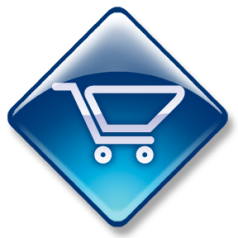 VENTEVENTEVENTEDossier 1 : Conclure la vente.Chapitre 2 : L’encaissement.Référentiel :C413.2 Réaliser les opérations d’encaissement Objectifs pédagogiquesObjectifs pédagogiquesObjectifs pédagogiquesClasse : 1BADistinguer les différents moyens de paiementRéaliser un encaissementGérer la caisseDistinguer les différents moyens de paiementRéaliser un encaissementGérer la caisseDistinguer les différents moyens de paiementRéaliser un encaissementGérer la caisseClasse : 1BAAGORA    Bordereau de caisse AGORA    Bordereau de caisse AGORA    Bordereau de caisse AGORA    Bordereau de caisse AGORA    Bordereau de caisse AGORA    Bordereau de caisse Prise de caissePrise de caissePrise de caisseClôture de caisseClôture de caisseMontant en EurosquantitétotalquantitétotalBilletsBillets 500€BilletsBillets 200€BilletsBillets 100€BilletsBillets 50€BilletsBillets 20€BilletsBillets 10€BilletsBillets 5€PiècesPièces  2€PiècesPièces  1€PiècesPièces  0,50€PiècesPièces  0,20€PiècesPièces  0,10€PiècesPièces  0,05€PiècesPièces  0,02€FOND DE CAISSEFOND DE CAISSEFOND DE CAISSETOTAL DES VENTES EN ESPÈCES(= total de l’arrêté – fond de caisse)TOTAL DES VENTES EN ESPÈCES(= total de l’arrêté – fond de caisse)TOTAL DES VENTES EN ESPÈCES(= total de l’arrêté – fond de caisse)VENTEVENTEVENTEDossier 1 : Conclure la vente.Chapitre 2 : L’encaissement.Référentiel :C413.2 Réaliser les opérations d’encaissement Objectifs pédagogiquesObjectifs pédagogiquesObjectifs pédagogiquesClasse : 1BADistinguer les différents moyens de paiementRéaliser un encaissementGérer la caisseDistinguer les différents moyens de paiementRéaliser un encaissementGérer la caisseDistinguer les différents moyens de paiementRéaliser un encaissementGérer la caisseClasse : 1BAType de clientMoyens de paiementArgumentsLes occasionnelsCarte bancaireEspècesLes clients occasionnels sont des clients que le centre ne connait pas ou peu. Ces deux moyens de paiement permettent d’être sur et immédiat.Les réguliersCarte bancaireChèqueLes clients réguliers sont connus de la structure, nous pouvons donc accepter les chèques. Ce moyens de paiement est moins sûr mais les clients sont connus. La carte bancaire est le moyen de paiement le plus utilisé.Les assidusCarte bancairePrélèvementLes assidus viennent plusieurs fois par semaine et prennent des abonnements pour de longues périodes. Afin de leur permettre des paiements réguliers sans contraintes, on peut leur proposer un prélèvement automatique.AGORA    Bordereau de caisseAGORA    Bordereau de caisseAGORA    Bordereau de caisseAGORA    Bordereau de caisseAGORA    Bordereau de caisseAGORA    Bordereau de caissePrise de caissePrise de caissePrise de caisseClôture de caisseClôture de caisseMontant en EurosquantitétotalquantitétotalBilletsBillets 500€BilletsBillets 200€BilletsBillets 100€BilletsBillets 50€BilletsBillets 20€BilletsBillets 10€BilletsBillets 5€PiècesPièces  2€PiècesPièces  1€PiècesPièces  0,50€PiècesPièces  0,20€PiècesPièces  0,10€PiècesPièces  0,05€PiècesPièces  0,02€FOND DE CAISSEFOND DE CAISSEFOND DE CAISSETOTAL DES VENTES EN ESPÈCES(= total de l’arrêté – fond de caisse)TOTAL DES VENTES EN ESPÈCES(= total de l’arrêté – fond de caisse)TOTAL DES VENTES EN ESPÈCES(= total de l’arrêté – fond de caisse)MoyensDéfinitionsEspèces Monnaie fiduciaire (billets, pièces). C’est le moyen de paiement le plus sûr.Chèques Mandat de payer par lequel le titulaire du compte donne l’ordre de payer une somme au destinataire. Il est nécessaire de vérifier que la personne soit majeure et ne soit pas interdit bancaire. Noter au dos du chèque les informations de sa CNI. Virements Ordre du payeur adressé directement à sa banque d’effectuer un transfert de fonds sur le compte d’un bénéficiaire. Carte bancaire Carte de paiement permettant à son titulaire de régler ses achats. L’entreprise doit disposer d’un terminal de paiement (TPE) pour accepter les cartes bancaires. C’est le moyen de paiement le plus utilisé. PrélèvementsMoyen de paiement par lequel le titulaire d'un compte bancaire ou postal autorise un créancier à prélever sur ce compte toute somme due à ce dernier.